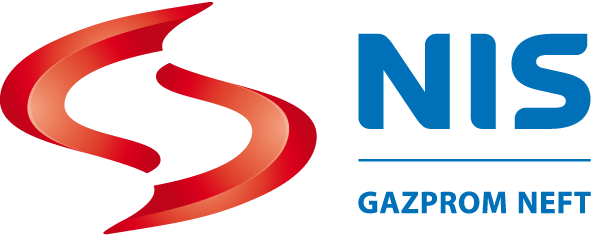 HSEКвалификациони Упитник бр.__________Ову процену користи Друштво (НИС а.д. Нови Сад), да утврди у којој мери Извођач испуњава критеријуме са становишта HSE*, за безбедно и  по животну средину прихватљиво понашање, у оквиру свог пословања. Упитник обухвата широк спектар питања која се односе на HSE, а на основу одговора Друштво ће проценити да ли ће се Извођач квалификовати и добити статус „Квалификован Извођач са аспекта HSE “. Захтеви законске регулативе БЗР, ЗЖС и ЗОП су обавезујући минимум.Подаци о ИзвођачуПун назив компаније Извођача:_______________________________________________________Пуна Адреса:______________________________________________________________________Матични број:______________________________ 	ПИБ:________________________________Делатност:________________________________ 	Шифра делатности:____________________Контакт особа:_______________________________ 	Позиција:_____________________________Телефони:____________________ 			e-mail:_______________________________Област Активности за коју се пријављујете**:____________________________________________Навести претходне уговоре са Друштвом према деловодном броју НИС а.д. Нови Сад (уколико их је било): _______________________________________________________________________________________________________________________________________________________Профил компаније Извођача Врста послова коју обавља компанија – опис услуга_____________________________________________________________________________________________________________________________________________________________________________________________________________________________________________________________________________________________________________________________________________________________________________________________________________________Детаљи о Организацији компанијеСтруктура Повреда у компанијиHSE* - опште прихваћена скраћеница од енглеских речи „Health, Safety, Environment“, у нашем језику здравље, сигурност (безбедност), животна средина. Синоним за послове HSE у организационим целинама Друштву гласи ИЕБ, ЗНР и З.Захтеви у складу са ризиком који извођач представља** Како бисте успешно препознали ниво ризика услуга које пружате за Друштво, користите приложену табелу Сегментација услуга према нивоу ризика са већ препознатим нивоима ризика за све препознате услуге. У поље Област Активности за коју се пријављујете унесите све активности које сте препознали у приложеној табели. Уколико пружате више услуга, Упитник попуњавате према највећем нивоу ризика, тј ако се пријављујете за пет активности од којих је три малог ризика и две умереног Ви треба да попуните и доставите доказе тражене за умерени ниво ризика без обзира што се можда сада нећете јавити на тендер за набавку услуга умереног ризика већ ниског нивоа ризика. Иста аналогија се примењује и на случајеве са високим нивоом ризика.Документа се достављају према табели:За СВЕ извођаче ОБАВЕЗНА ДОКУМЕНТАЦИЈА:.За извођаче СРЕДЊЕГ И ВИСОКОГ ризика:За извођаче ВИСОКОГ ризика:HSE Признања и Достигнућа компаније Остале битне информацијеУколико поседујете било какве додатне информације, а које би могле да нам помогну у поступку процене Ваших способности да радите ефикасно са аспекта HSE, односно безбедно и еколошки прихватљиво, молимо Вас да их додатно приложите.Безбедности и здрављу на радуАкт о процени ризика донет је ____.____._______. (навести датум у формату дд.мм.гггг.)Ревизија Акта о процени ризика извршена је (планирана је за)  ____.____.________. (дд.мм.гггг.)Овлашћено/именовано Лице за БЗР:________________________________________________								(навести име, презиме и ЈМБГ Лица за БЗР)Поседује стручни испит о практичној оспособљености за обављање послова БЗР _______________________________(број уверења, датум издавања)Навести чланове Одбора за БЗР (уколико постоји): _________________________________										(навести име, презиме и функцију)_____________________________________ 		_________________________________(навести име, презиме и функцију)				(навести име, презиме и функцију)_____________________________________		_________________________________(навести име, презиме и функцију)				(навести име, презиме и функцију)УсловиСви Извођачи, Подизвођачи и њихови запослени морају поштовати HSE захтеве НИС а.д. Нови Сад:Политика HSE;Златна HSE правила,Интерна правила из области БЗР, ЗЖС, ЗОП;Захтеве управљања нежељеним догађајима из области БЗР, ЗЖС и ЗОП;Захтеве интерних стандарда НИС а.д. Нови Сад;Правила за безбедан рад на терену/локацији;Специфична правила и захтеве у вези посебних пројекта;Захтеве и санкције дефинисане основним Анексом HSE.Као представник ________________________________________________________________________                                                                   (пун назив компаније као што је евидентирано у АПР Решењу)слажем се у име Извођача као и у име свих запослених код наших Подизвођача да ћемо поштовати захтеве/препоруке издате од стране НИС а.д. Нови Сад. Компанија НИС а.д Нови Сад не сноси одговорност за инциденте и акциденте настале током Активности Извођача/Подизвођача. Потписао у име Извођача:Пуно име и презиме Представника Извођача:_________________________________________Потпис:___________________________________                                              Датум: __.__._____. године (дд/мм/гггг)*Напомена: Поља попуњавају Администратор набавке и Лице зa HSE, односно одговорно лице у НИС а.д. Нови Сад, са циљем констатовања комплетности и валидности документације са аспекта HSE.Доставити:Стручњак за набавкуЛицу за надзор ИзвођачаЛицу за HSEАрхивиКључне позицијеПодатак о постојању / број запосленихМенаџмент  Линијски менаџери (руководиоци/супервизори)Запослени Укупан број запослених у компанијиАнгажована трећа лица	Систематизација радних места/извод из систематизације радних места – Опис послаОдлука о именовању Лица за обављање послова БЗР (фотокопија)Укупан број радних сати запослених (месечно/годишње)Повреде/обољења у последњих 12 месециБројСмртни исходиПовреде које су изазивалe инвалидностПовреде уз изгубљене данеПовреде са лекарским теретманом (а без изгубљених дана)Повреде без изгубљених радних сати Обезбедити доказе прилагањем одговарајућих образаца евиденција БЗР (Образац 3 или Образац 4)Обезбедити доказе прилагањем одговарајућих образаца евиденција БЗР (Образац 3 или Образац 4)Извођачи који конкуришу за услугеДокумента захтевана табелом 2.5Документа захтевана табелом 2.6Документа захтевана табелом 2.7Ниског нивоа ризикаОбавезна доставаМоже али не мораМоже али не мораУмереног нивоа ризикаОбавезна доставаОбавезна доставаМоже али не мораВисоког нивоа ризикаОбавезна доставаОбавезна доставаОбавезна доставаПитањеДа / НеКао ОБАВЕЗАН доказ доставити:1*Да ли ваша компанија има урађен Акто процени ризика на радном месту (за стране компаније: General Risk Assessment)?Закључак Акта о процени ризика( у даљем тексту Акт о П.Р.), страна на којој се види ко је власник Акта о П.Р, страна на којој се види ко је урадио Акт о П.Р, страна на којој се види када је урађен Акт о П.Р, односно последња ревизија документа2*Да ли ваша компанија има обавезно осигурање запослених од повреда на радуПолису обавезног осигурања запослених од повреде на раду са списком запослених3*Да ли водите Евиденције прописане Правилником о евиденцијама у области БЗР ? СВЕ евиденције прописане Правилником, уредно потписане од стране одговорног лица у Вашој компанији (за стране компаније не треба)4*Да ли имате Програм обука за запослене?Програм оспособљавања запослених, са темама, односно називима областииз којих се спроводе обуке у вашој компанији5*Да ли су извршене Пријаве у ПИО за све запослене у вашој компанији? Доставити М1 обрасце за запослене који ће бити ангажовани током Уговора (за стране компаније не треба) 6*Да ли имате Евиденцију обука из ЗОП?Доставити евиденцију о извршеној обавезној обуци запослених из области Заштите од пожара7*Да ли водите Евиденцију запослених оспособљених за пружање Прве помоћи?Доставити евиденцију о извршеној обавезној обуци запосленихиз области Прве помоћи  (за сво надзорно особље + 2% запослених)8*Да ли је запосленима додељена на коришћење ЛЗО дефинисана Актом о процени ризика?Доставити евиденцију о задуженој ЛЗО као и извод из Акта о процени ризика како би могла да се изврши контрола доказаПитањеДа / НеКао доказ доставити:9Да ли имате Програм обука запослених по радним местима (Матрица обука)Програм обука запослених, односно Матрицу обука  по радним местима у смислу да се јасно види које су обуке потребне за конкретно радно место.10Да ли у вашој компанији постоји усвојен Правилник о БЗР (HSE)Правилник о БЗР (HSE) или други документ који прописује на који начин је успостављен систем управљања безбедношћу и здрављем на раду као и Улоге и одговорности запослени.11Да ли поседујете сертификат ИСО 9001 (за извођече који маниполишу храном ХАЦЦП)Доставити важећи сертификат о имплементираном стандарду контроле квалитета ИСО 9001 или за извођече који маниполишу храном ХАЦЦП12Да ли имате јасно дефинисану HSE (БЗР) политику?Доставити примерак HSE политике као и објашњење на који начин је иста представљена запосленима у вашој компанији13Да ли у вашој компанији постоји јасно дефинисина Политика о коришћењу алкохола и осталих психоактивних супстанци)?Доставити Политику, Одлуку или други документ који одражава став ваше компаније у вези забране коришћења и рада под утицајем алкохола и других психоактивних супстанци14Да ли имате успостављен Систем управљања ризицима (систем ДЗР, непосредна процена ризика)Доставити правилник, процедуре, стандард који прописује на који начин се у вашој компанији управља високоризичним активностима15Да ли имате дефинисане Оперативне процедуре и Упутства за безбедан рад?Доставити списак оперативних процедура које прописују поступке приликомобављања рутинских активности,  списак упутстава за безбедан рад као и доказ да су запослени упознати са процедурама и упутствима који се односе на њих.Минимум за позитивну оцену представља достава четири доказа (од тражених седам), по избору Извођача. За сваки наредни доказ(пети, шести…) добијате додатне поене.Минимум за позитивну оцену представља достава четири доказа (од тражених седам), по избору Извођача. За сваки наредни доказ(пети, шести…) добијате додатне поене.Минимум за позитивну оцену представља достава четири доказа (од тражених седам), по избору Извођача. За сваки наредни доказ(пети, шести…) добијате додатне поене.Минимум за позитивну оцену представља достава четири доказа (од тражених седам), по избору Извођача. За сваки наредни доказ(пети, шести…) добијате додатне поене.ПитањеДа / НеКао доказ доставити:16Да ли имате Успостављен систем за управљање извођачима / подизвођачима (ОБАВЕЗАН за Извођаче који у посао улазе са својим Извођачима)Процедуру којом се управља радом запослених Извођача17Да ли имате Успостављен систем праћења HSE (БЗР) перформанси (опсервације, надзорне посете..)Пример записника о контроли запослених током обављања радних активности18Да ли имате имплементиран ОХСАС 18001Важећи сертификат о имплементираном стандарду контроле квалитета ОХСАС 18001, као и уверење о интерним аудиторима за проверу система квалитета од стране запослених19Да ли имате имплементиран ИСО 14001Важећи сертификат о имплементираном стандарду контроле квалитета ИСО 1400120Да ли имате успостављен систем истраге HSE догађаја?Процедуру којом се истражују HSE догађаји21Да ли Ваша компанија има установљен систем за праћење здравственог стања запослених, у погледу идентификованих опасности и штетности којима могу да буду изложени?Анализу здравственог стања запослених за претходну годину22Да ли имате имплементиран неки други ИСО стандард контроле квалитета (27001, 50001,…) Важећи сертификат о имплементираном стандарду контроле квалитета23*Да ли Ваша Компанија има именовано лице одговорно за управљање отпадом?Решење о Именовању одговорног лица24*Да ли ваша Компанија води дневне и годишње евиденције о количинама генерисаног отпада? Доставити тражене евиденције(обавеза само за компаније које у свом раду генеришу отпад)25*Да ли Ваша Компанија има процедуре за управљање отпадом и опасним материјама/хемикалијама? Процедуре за управљање отпадом и опасним материјама/хемикалијама26*Да ли су Ваши запослени који обављају послове са опасним отпадом или опасним материјама/хемикалијама обучени за рад са овим матeријама? Доказе о обучености запослених који обављају послове са опасним отпадом или опасним материјама/хемикалијама Минимум за позитивну оцену представља достава три доказа (од тражених седам, редни бројеви питања од 16 до 22), по избору Извођача. За сваки наредни доказ(четврти, пети, шести…) добијате додатне поене.Минимум за позитивну оцену представља достава три доказа (од тражених седам, редни бројеви питања од 16 до 22), по избору Извођача. За сваки наредни доказ(четврти, пети, шести…) добијате додатне поене.Минимум за позитивну оцену представља достава три доказа (од тражених седам, редни бројеви питања од 16 до 22), по избору Извођача. За сваки наредни доказ(четврти, пети, шести…) добијате додатне поене.Минимум за позитивну оцену представља достава три доказа (од тражених седам, редни бројеви питања од 16 до 22), по избору Извођача. За сваки наредни доказ(четврти, пети, шести…) добијате додатне поене.*Захтеви од 23 до 26 су ОБАВЕЗНИ за Извођаче који имају успостављен систем квалитата ИСО 14001 као и за Извођаче који се пријављују за активности из области Заштите животне средине (ЗЖС).*Захтеви од 23 до 26 су ОБАВЕЗНИ за Извођаче који имају успостављен систем квалитата ИСО 14001 као и за Извођаче који се пријављују за активности из области Заштите животне средине (ЗЖС).*Захтеви од 23 до 26 су ОБАВЕЗНИ за Извођаче који имају успостављен систем квалитата ИСО 14001 као и за Извођаче који се пријављују за активности из области Заштите животне средине (ЗЖС).*Захтеви од 23 до 26 су ОБАВЕЗНИ за Извођаче који имају успостављен систем квалитата ИСО 14001 као и за Извођаче који се пријављују за активности из области Заштите животне средине (ЗЖС).HSE Признања/ДостигнућаНавести основне податке о признањуПризнањаНаграде (Компанији)Награде (Запосленима)Лице одговорно за HSEОбезбедити доказе прилагањем одговарајућих елемената/докуменатаОбезбедити доказе прилагањем одговарајућих елемената/докуменатаОстало/Додатна ДокументацијаДаНе…Обезбедити доказе прилагањем копија записа/докумената.Обезбедити доказе прилагањем копија записа/докумената.Обезбедити доказе прилагањем копија записа/докумената.